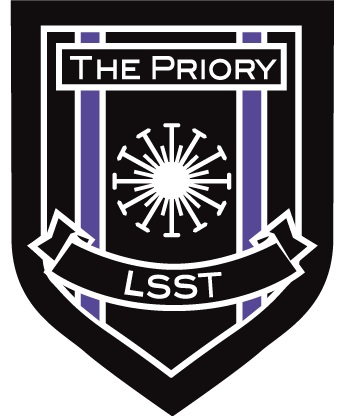 The Priory Academy LSSTExtra-Curricular ActivitiesModule 1This Priory Academy LSST extra-curricular activities booklet details opportunities on offer to students outside lesson time. The full range of activities on offer will be updated and available on the website each module.These range from sporting activities such as football, rugby and netball to learning new skills within nationally recognised schemes such as CCF and Duke of Edinburgh.The House System offers a variety of activities for all year groups. Every module we offer a sports competition for each year group. Although they are hotly contended, the competitions are inclusive and friendly; students are encouraged to take part no matter what their level of competence in a sport may be. We also regularly launch design competitions which link in with seasonal themes and have a school wide focus. Students could be asked to design a banner to represent their House on Sports Day.Major events are run at key points of the year in conjunction with The Priory Association including The Talent Show.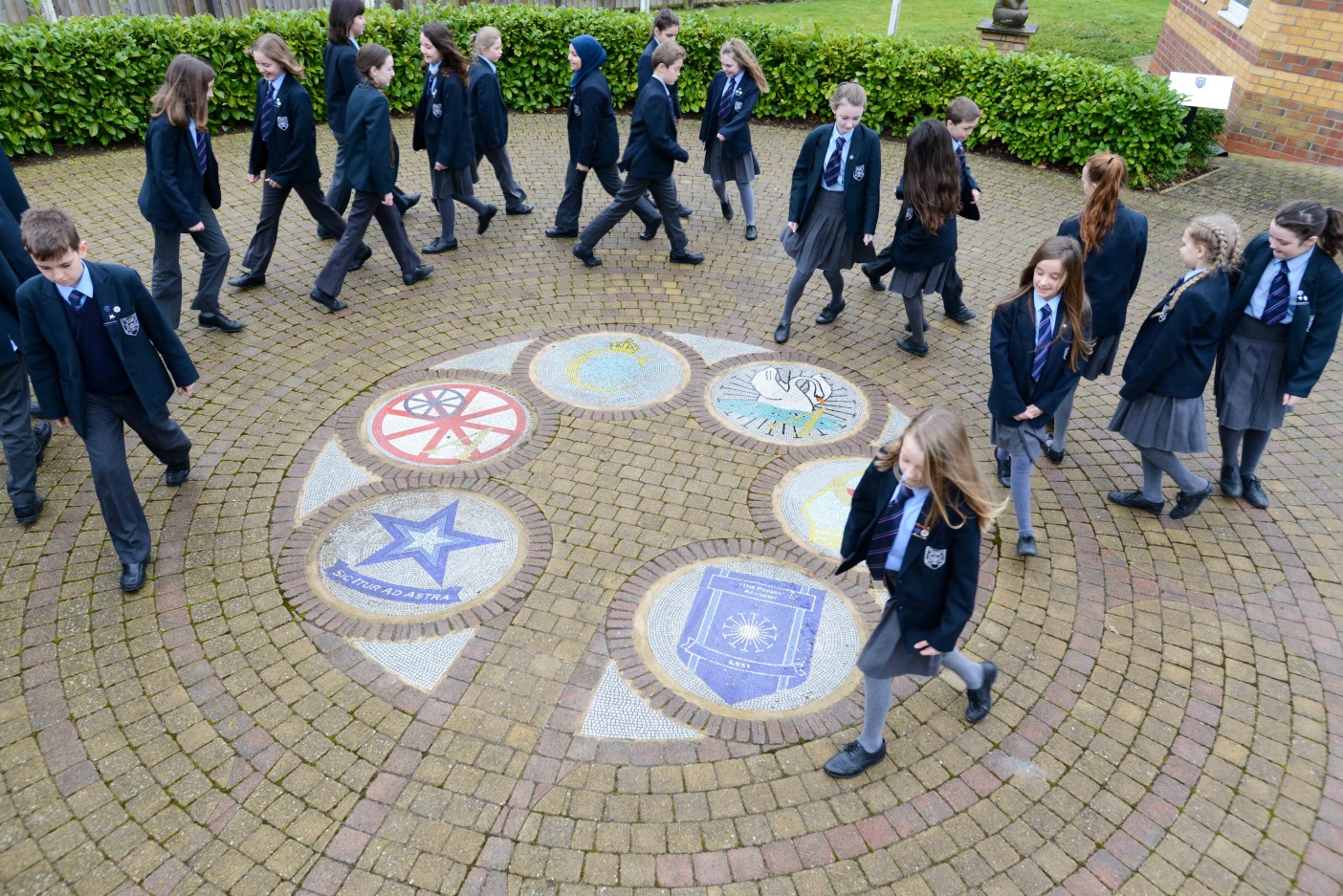 We aim to involve all students in positive, engaging, competitive activities which are intended to develop their physical, social, and intellectual skills. Please browse the following pages for a full list of activitiesMonday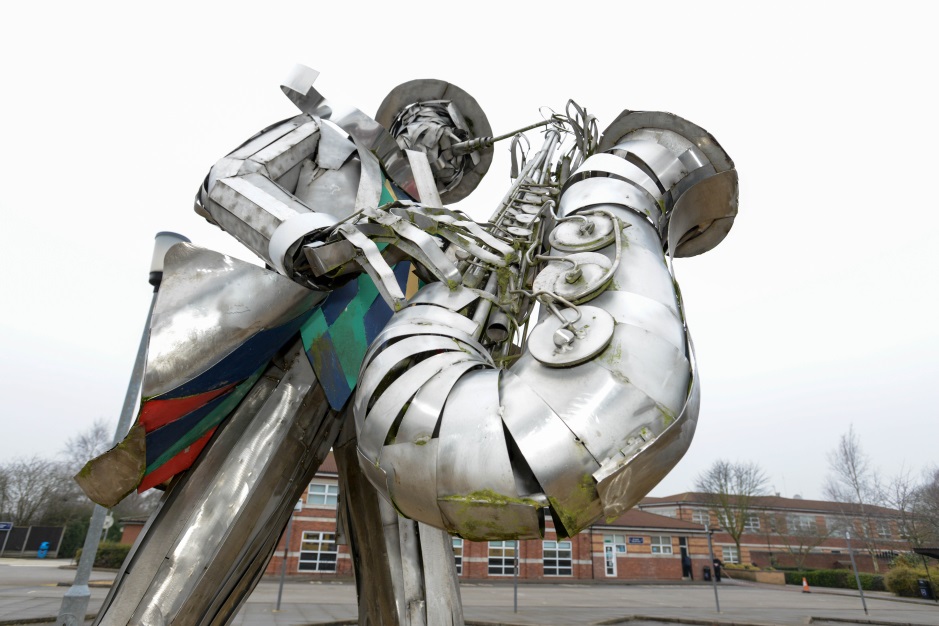 TuesdayWednesdayThursdayFriday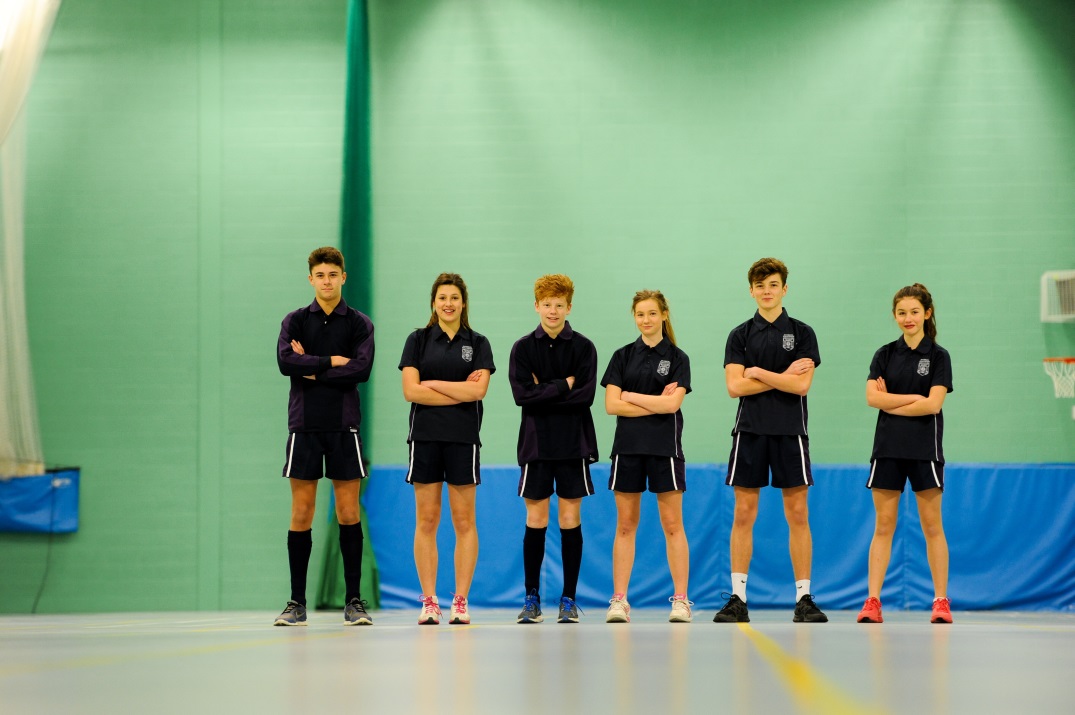 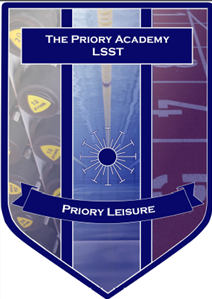 Priory Leisure gives students and staff the opportunity to unwind, exercise, socialise and keep fit and healthy in a relaxed environment. Students have access to the fitness suite and running track along with expert advice from our Fitness Instructors and Personal TrainersMEMBERSHIP Includes:+ActivityWhere?Who?Which staff?Breakfast Club8.00 – 8.20Main School CanteenAll YearsMrs G AvisPriory Jazz Band12.20 – 12.50MU2All YearsMr WhitworthFantasy Gaming Club3.05 – 4.00LibraryAll YearsMrs J CogganCanoe Club 3.05-4.30PoolAll YearsMr P Brazinskas/Mrs K BentleyHomework Club3.15 – 4.00U26/L75Year 7 - 9Mrs R LockleyBadminton Club3.05 – 4.30Sports HallAll YearsMr GibbardRugby Club3.05 – 4.30Rugby Pitch6th FormMr J WhittakerPriory Leisure3:05-6pmFitness Suite /TrackPriory Leisure Members Mrs E French/ Mr L Treadwell/ Miss A LilleyActivityWhere?Who?Which staff?Breakfast Club8.00 – 8.20Main School CanteenAll YearsMrs G AvisBoys’ Choir8.20 – 8.50 MU2Year 7 - 9Mr S BillingerKS3 Photography Club3.15 – 4.15Q36Year 7 - 9Mrs M AlexanderKS3 Art Club3.15 – 4.15Q6Year 7 - 9Mrs M AlexanderKS4 Art Study Group3.15 – 4.15Q13/Q19Years 10 & 11Mrs C ThomasHomework Club3.15 – 4.00U26/L75Year 7 - 9Mrs R LockleySwim Academy3.15 – 4.15Swimming PoolAll YearsMrs E FrenchPriory Leisure Swim3.15 – 4.30Swimming PoolPriory Leisure MembersMrs E FrenchNetball Club3.05 – 4.30Sports HallSquadsMrs PorterRugby Club3.05 – 4.30Rugby PitchYear 8 - 11Mr P BrazinskasGirls Rugby3.05 – 4.30Rugby PitchAll YearsMr C MoranCombined Cadet Force3.20 – 5.406th FormYear 9 - 13Mrs C L ThompsonCooking Club3.15 – 4.15L34Year 7Mr D GoffePriory Leisure3:05-6pmFitness Suite /Track Priory Leisure MembersMr L Treadwell/ Miss A LilleyActivityWhere?Who?Which staff?Breakfast Club8.00 – 8.20Main School CanteenAll YearsMrs G AvisString Ensemble8.20 – 8.50MU1All YearsMrs E Ward-CaddleJunior Girls’ Choir12.20 – 12.50MU1Year 7 - 9Miss H SmithChristian Union12.30 – 12.50L22All YearsMr M SmailesClimbing Wall3.05 – 4.30Climbing WallAll Years Mr BrazinskasHomework Club3.15 – 4.00U26/L75Year 7 - 9Mrs R LockleyArt Study Group3.15 – 4.15Q13/Q19Year 10 & 11Miss L JohnsonPriory Press3.15 – 4.15Q7All YearsMrs S Wilkinson4 X 4 Club3.15 – 4.15L46Year 10 & 11Mr L WhiteheadDebating Club3.15 – 4.30Debating ChamberYear 10 - 13George BakerScuba Club3.15 – 5.30Swimming PoolAll YearsMrs E FrenchKS4 Art Study Group3.15 – 4.15Q13/Q19Years 10 & 11Miss L JohnsonVex Robotics Club3.20 – 4.15Tech Concourse Year 11 & 12Mr R JonesTrampoline Club3.05 – 4.30Sports HallAll YearsCoachNetball Club3.05 – 4.30Sports HallYear 7 & 8Mrs Porter/BentleyNetball Trials3.05 – 4.30Sports HallYear 7Mrs BentleyRecreational Netball3.05 – 4.30Sports HallAll YearsMiss K NicholsonFootball Club3.05 – 4.30Sports FieldYear 7 & 8Mr D FearnYoung Enterprise3.15 – 4.30U35Year 12Mrs R CavillRugby Club3.05 – 4.30Sports FieldUnder 18’sMr P BrazinskasPriory Leisure + Personal Training Sessions3:05-6pmFitness Suite /Track Priory Leisure MembersMr L Treadwell/ Miss A LilleyActivityWhere?Who?Which staff?Breakfast Club8.00 – 8.20Main School CanteenAll YearsMrs G AvisSenior Girls’ Choir8.20 – 8.50MU1Year 10 - 13Miss H SmithHistory & Archaeology club12.20 – 12.50H2All YearsMiss J HarrisonWoodwind Group12.20 – 12.50MU2All Years (Grade 3 required)Mr D ThaxterChess Club3.05 – 4.00LibraryAll YearsMrs E AllanHomework Club3.15 – 4.00U26/L75Year 7 - 9Mrs R LockleyPhilosophy Club3.15 – 4.30R1Year 9 - 13Mrs K StephensSwim Academy3.15 – 4.15Swimming PoolAll YearsMrs E FrenchPriory Leisure Swim3.15 – 4.30Swimming PoolPriory Leisure MembersMrs E FrenchLevel 2 Sports Leaders3.15 – 4.30I. TrackYear 10Mrs PorterVex Robotics Club3.20 – 4.15Tech ConcourseYear 11 & 12Mr R JonesBadminton Club3.05 – 4.30Sports HallAll YearsMr GibbardRugby Club3.05 – 4.30Sports FieldYear 7 & South Africa SquadMr P BrazinskasPriory Leisure3:05-6pmFitness Suite /Track Priory Leisure MembersMr L Treadwell/ Miss A LilleyActivityWhere?Who?Which staff?Breakfast Club8.00 – 8.20Main School CanteenAll YearsMrs G AvisChamber Choir12.20 – 12.50MU2Selected VocalistsMr S BillingerWorldwise GeographyAlternate Fridays 12.30 – 12.55G4Year 7Miss K TunnardBasketball Club3.30 – 4.30New Sports Hall6th Form BoysMr B Smith/Mr T BarkerPriory Leisure3:05-6pmFitness Suite /Track Priory Leisure MembersMr L Treadwell/ Miss A Lilley